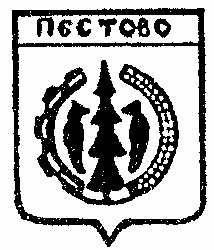 Российская ФедерацияНовгородская областьПестовский  районАДМИНИСТРАЦИЯ УСТЮЦКОГО СЕЛЬСКОГО ПОСЕЛЕНИЯПОСТАНОВЛЕНИЕ от 30.07.2021  № 38 д.УстюцкоеО выделении специальных местдля размещения печатныхагитационных материалов            В связи с подготовкой и проведением выборов депутатов Государственной Думы Федерального Собрания Российской Федерации восьмого созыва и депутатов Новгородской областной Думы седьмого созыва, назначенных на 19 сентября 2021 года, в соответствии с пунктом 7 статьи 54 Федерального закона от 12 июня 2002 года № 67-ФЗ «Об основных гарантиях избирательных прав и права на участие в референдуме граждан Российской Федерации»ПОСТАНОВЛЯЮ:	1.  Определить на территории Устюцкого сельского поселения следующие места для размещения печатных агитационных материалов:      2.   Рекомендовать членам участковых избирательных комиссий с правом решающего голоса осуществлять постоянный контроль за размещением печатных агитационных материалов на подведомственной территории.     3.    Контроль за выполнением постановления возложить на Главу поселения Удальцова С.А.     4. Опубликовать постановление в муниципальной газете «Информационный вестник Устюцкого сельского поселения»             Глава сельского поселения                            С.А.  Удальцовд.Устюцкоеинформационный стенду здания Администрации, д.Устюцкое, д.34д.Барсанихаинформационный стенду магазина ОО «СеТо», д.Барсаниха, д.74д.Погореловоинформационный стенду здания Администрации, д.Погорелово, д.105